GUÍA DE ORIENTACION¿Qué necesito saber?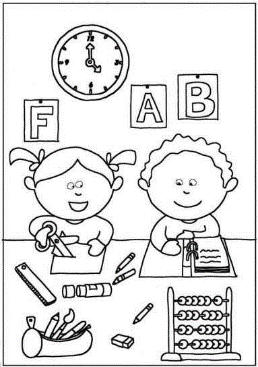 Entonces:Identificar: Identificarse se refiere a la acción de reconocer si una persona o una cosa es lo que se está buscando, estás deberán contar con ciertos rasgos característicos que serán identificables para quien los precisa reconocer.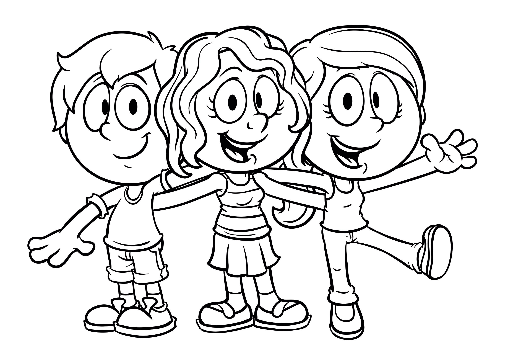 Tu sabes ya que llevamos casi cuatro meses en esta etapa de confinamiento en el hogar, donde quizás tus padres no pueden salir a hacer sus actividades y tú tampoco puedes salir para asistir al colegio, jugar con tus amigos, visitar parientes.Para todos ha sido difícil. Los profesores estamos en las mismas dificultades que los alumnos a continuación quiero que me dibujes cómo has solucionado los siguientes conflictos. Primero te contaré algunos míos.Conflictos habituales que se han presentado durante esta pandemiaTUS CONFLICTOSAutoevaluación ¿Qué acciones son las que más te molesta hacer? ¿por qué?                                                         ¡CUIDEMONOS!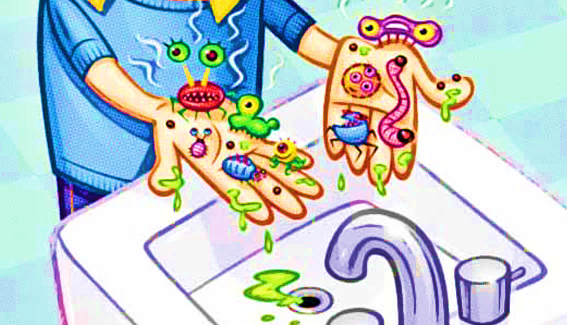                                            PARA QUE NOS VEAMOS PRONTONombre:Curso: 5°A   Fecha: semana N°13¿QUÉ APRENDEREMOS?¿QUÉ APRENDEREMOS?¿QUÉ APRENDEREMOS?Objetivo (s): Resolver conflictos de convivencia en forma autónoma, seleccionando y aplicando estrategias de resolución de problemas. OA 7Objetivo (s): Resolver conflictos de convivencia en forma autónoma, seleccionando y aplicando estrategias de resolución de problemas. OA 7Objetivo (s): Resolver conflictos de convivencia en forma autónoma, seleccionando y aplicando estrategias de resolución de problemas. OA 7Contenidos: estrategiasContenidos: estrategiasContenidos: estrategiasObjetivo de la semana: Identificar estrategias simples para resolver conflictos en tiempos difíciles. Completando una guía.Objetivo de la semana: Identificar estrategias simples para resolver conflictos en tiempos difíciles. Completando una guía.Objetivo de la semana: Identificar estrategias simples para resolver conflictos en tiempos difíciles. Completando una guía.Habilidad: IDENTIFICARHabilidad: IDENTIFICARHabilidad: IDENTIFICAREstrategias como herramientas que ayudan a solucionar una dificultad o conflictoConflictoActividadESTRATEGIA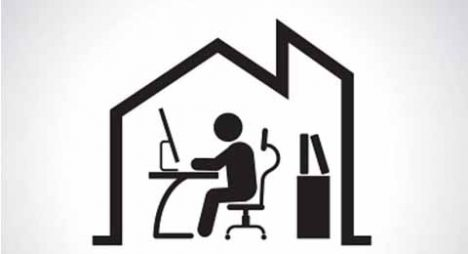 Preparar clases Realizar guíasConsejo de profesoresTodo se realiza vía online, es decir a través de internet o celular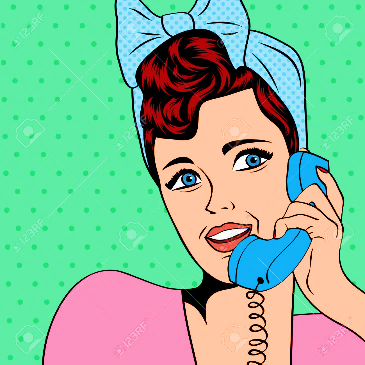 Comunicarme con mis amigas y parientes Solo realizando llamadas telefónicas o escribiendo WhatsApp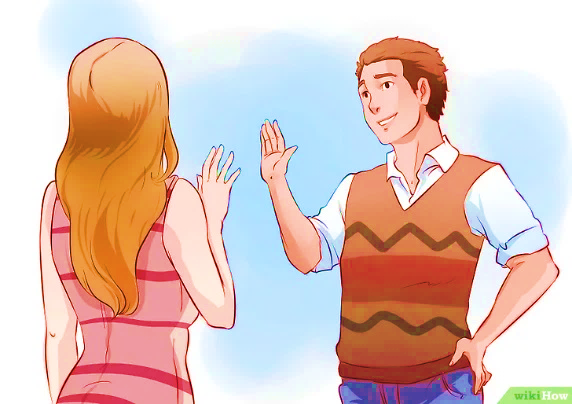 Saludarse Saludando y conversando desde lejos 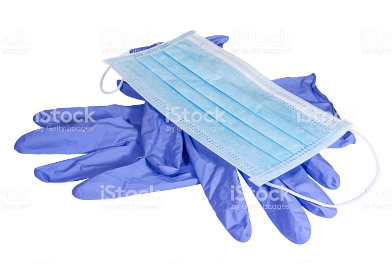 Salir de compras Cada vez que uno quiere salir de la casa debe uno utilizar mascarilla en la boca y nariz y guantes de hule en las manosConflictoActividadESTRATEGIA1.-2.- 